   …………………………….miejscowość, dniaImię i nazwisko: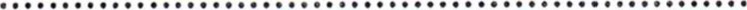 Adres zamieszkania (korespondencyjny):………………………………………………………………………………………..………………………………………………………………………………………..*właściciel /użytkownik / inne 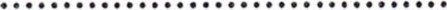 ***telefon 
***e-mail 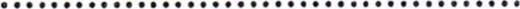 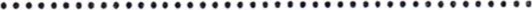 Przedsiębiorstwo Wodociągów i Kanalizacji 
Sp. z o.o. w Wyszkowie 
ul. Komunalna 1, 07-200 WyszkówWniosek o zawarcie umowyProszę o zawarcie umowy na dostawę wody i odprowadzanie ścieków *Nieruchomość'  położona nazwa nieruchomości (budynek mieszkalny, użytkowy, działka budowlana, letniskowa, itp.)jest na działce numer ewidencyjny w miejscowości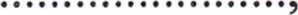 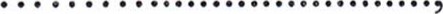 przy ulicy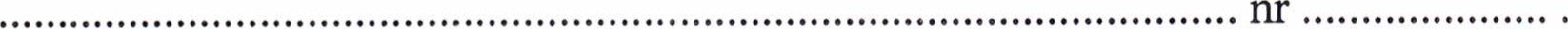 czytelny podpisW załączeniu:l. Tytuł prawny nieruchomości, lokalu — (akt notarialny, umowa najmu) - do wgląduProtokół odbioru przyłącza wodociągowego, kanalizacyjnego lub protokół zdawczoodbiorczy wodomierzaZaświadczenie o NIP **)Zaświadczenie o REGON **)Wpis do ewidencji dział. gosp. lub KRS **)* niepotrzebne skreślić** dotyczy osób prowadzących działalność gospodarczą*** dane kontaktowe podane dobrowolnie na podstawie zgodyZgoda na przetwarzanie danych  kontaktowych we wnioskuWyrażam zgodę dla PWiK Sp. z o.o  w Wyszkowie na przetwarzanie moich danych osobowych kontaktowych, tj. adresu e-mail i numeru telefonu zawartych w niniejszym wniosku w celu podjęcia działań niezbędnych do zawarcia umowy na dostawę wody i odprowadzanie ścieków. 
Oświadczam, iż zostałam/em poinformowana/y o możliwości wycofania zgody w każdym dowolnym momencie.………………………………………………………………………..                                                                                         Czytelny podpis WnioskodawcyE-Faktura / zgodaWyrażam zgodę dla  PWiK Sp. z o.o  w Wyszkowie na przesyłanie  faktur w formie elektronicznej zgodnie 
z ustawą z dnia 11 marca 2004 r. o podatku od towarów i usług (t.j., Dz. U. z 2022 r.,poz. 931) na podany we wniosku adres poczty elektronicznej (e-mail).Oświadczam, iż zostałam/em poinformowana/y o możliwości wycofania zgody w każdym dowolnym momencie. ………………………………………………………………………..                                                                                           Czytelny podpis odbiorcy usługWiadomości SMS/zgodaWyrażam zgodę dla  PWiK Sp. z o.o  w Wyszkowie na przesyłanie  wiadomości tekstowych (sms), na wskazany we wniosku numer telefonu komórkowego, dotyczących faktur oraz innych informacji na temat usług świadczonych przez Przedsiębiorstwo Wodociągów i Kanalizacji Sp, z o.o. w Wyszkowie np. o upływie terminu zapłaty faktury oraz o braku wody, planowanych awariach , itp. ………………………………………………………………………..                                                                                  Czytelny podpis odbiorcy usługOŚWIADCZENIE ODBIORCY USŁUGo zapoznaniu się z obowiązującymi w PWiK Sp. z o.o. w Wyszkowie  zasadami dotyczącymi przetwarzanie danych osobowychNa podstawie art. 13 ust. 1 i 2 Rozporządzenia Parlamentu Europejskiego i Rady (UE) 2016/679 
z dnia 27 kwietnia 2016 roku (Dziennik Urzędowy Unii Europejskiej nr L119 z dnia 4.05.2016), dalej Rozporządzenie, informuję że:						Administratorem Pani/Pana danych osobowych, dalej Administrator, jest Przedsiębiorstwo Wodociągów 
i Kanalizacji Sp. z o.o. w Wyszkowie (07-200) z siedzibą przy ulicy Komunalnej 1, zwana dalej Spółką, reprezentowana przez Zarząd Spółki.Funkcję Inspektora Ochrony Danych w Spółce pełni Pani Marta Krajewska, e-mail: iod@pwikwyszkow.plPani/Pana dane osobowe przetwarzane i przechowywane będą przez Spółkę w celu niezbędnym do realizacji umowy i jej zadań statutowych i nie będą 	udostępniane innym podmiotom i instytucjom z wyjątkiem uprawnionym na podstawie przepisów prawa oraz tym, z którymi Spółka zawarła umowę powierzenia przetwarzania danych zgodnie z art. 28 Rozporządzenia, na przykład podmiotom świadczącym usługęw zakresie obsługi informatycznej. Spółka gromadzi i przetwarza tylko te dane osobowe, które są niezbędne dla zawarcia umowy lub realizacji zadań Spółki wynikających z przepisów prawa, w tym z obowiązującego w gminach, na terenie których Spółka wykonuje ich zadania własne, Regulaminu dostarczania wody i odprowadzania ścieków. Podanie danych osobowych jest dobrowolne jednak niezbędne do zawarcia umowy lub realizacji zadań Spółki, o których mowa w pkt 4. Nie podanie danych osobowych skutkuje brakiem możliwości zawarcia umowy ze Spółką i wykonania jej zadań.Posiada Pani/Pan prawo do:								dostępu do treści przekazanych Spółce swoich danych osobowych oraz do ich sprostowania, usunięcia lub ograniczenia ich przetwarzania a także do zażądania zaprzestania ich przetwarzania i przenoszenia danych,wycofania wyrażonej zgody w dowolnym momencie na dalsze przetwarzanie swoich danych osobowych, co nie wpływa na zgodność z prawem przetwarzania, którego dokonano na podstawie wyrażonej przez Panią/Pana zgody przed jej cofnięciem,wniesienia, zgodnie z art. 77 Rozporządzenia, skargi do organu nadzorczego, tj. do Prezesa Urzędu Ochrony Danych Osobowych na adres: Urząd Ochrony danych Osobowych, ul. Stawki 2, 00-193 Warszawa, jeżeli uzna Pani/Pan, że przetwarzanie przez Spółkę Pani/Pana danych osobowych narusza przepisy prawa,skutecznego, zgodnie z art. 79 Rozporządzenia, środka ochrony prawnej przed sądem przeciwko Spółce lub przeciwko podmiotowi przetwarzającemu Pani/Pana dane osobowe.  Pani/Pana dane osobowe przekazane do PWiK Sp.  z o.o w Wyszkowie będą przetwarzane wyłącznie 
w przypadkach  określonych w art. 6 ust. 1 pkt a), b), c), f) Rozporządzenia.Dane udostępniane przez Panią/Pana nie będą podlegały profilowaniu. Spółka nie będzie ich przekazywać, do państwa trzeciego lub organizacji międzynarodowej.Przyjmując powyższe informacje oświadczam, że wyrażam zgodę na przetwarzanie, na zasadach wyżej określonych, moich danych osobowych dla potrzeb działalności PWiK Sp. z o.o. w Wyszkowie. ………....……………………………………………                            ………………………………………………………Imię i nazwisko składającego oświadczenie                                           Potwierdzam własnoręcznym podpisem                                                                                                           powyższe oświadczenie..........................................................................................Pieczątka i podpis pracownika przyjmującego wniosek                  	